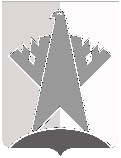 ДУМА СУРГУТСКОГО РАЙОНАХанты-Мансийского автономного округа - ЮгрыРЕШЕНИЕ«25» декабря 2017 года                                                                                                      № 321-нпа         г. СургутДума Сургутского района решила:1. Внести в приложение к решению Думы Сургутского района от 23 
сентября 2015 года № 749-нпа «Об утверждении Порядка управления и распоряжения имуществом, находящимся в муниципальной собственности Сургутского района» следующее изменение:пункт 1 статьи 9 главы 3 изложить в следующей редакции:«1. Муниципальное имущество закрепляется за предприятием на праве   хозяйственного ведения. Закреплению подлежит муниципальное имущество стоимостью более сорока тысяч рублей. Право хозяйственного ведения муниципальным имуществом, если иное не предусмотрено Гражданским кодексом Российской Федерации, прекращается по основаниям и в порядке, предусмотренным Гражданским кодексом Российской Федерации, другими законами и иными правовыми актами для прекращения права собственности, а также в случаях правомерного изъятия имущества у предприятия по решению собственника.».2. Решение вступает в силу после его обнародования. О внесении изменения в решение Думы Сургутского района от 23 сентября 2015 года № 749-нпа «Об утверждении Порядка управления и распоряжения имуществом, находящимся в муниципальной собственности Сургутского района»Председатель Думы Сургутского районаА.П. Сименяк«25» декабря 2017 годаГлава Сургутского районаА.А. Трубецкой«25» декабря 2017 года